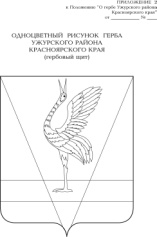 АДМИНИСТРАЦИЯ УЖУРСКОГО РАЙОНАКРАСНОЯРСКОГО КРАЯПОСТАНОВЛЕНИЕ01.06.2023                                            г. Ужур                                               № 422 О внесении изменений в постановление администрации Ужурского района от 20.12.2017 № 876 «Об утверждении положения об оплате труда руководителей и работников муниципальных бюджетных учреждений молодежной политики Ужурского района» В соответствии с Законом Красноярского края от 20.04.2023 № 5-1744 «О внесении изменений в Закон края «О краевом бюджете на 2023 год и плановый период 2024 - 2025 годов», решением Ужурского районного Совета депутатов от 18.09.2013 № 41-290р «Об утверждении Положения об оплате труда работников муниципальных учреждений», статьей 19 Устава Ужурского района, ПОСТАНОВЛЯЮ: 1. Произвести увеличение размеров должностных окладов с 01 июля 2023 года на 6,3 процента руководителям и работникам муниципальных бюджетных учреждений молодежной политики Ужурского района.2. Внести в постановление администрации Ужурского района от 20.12.2017 № 876 ««Об утверждении положения об оплате труда руководителей и работников муниципальных бюджетных учреждений молодежной политики Ужурского района» (далее – Постановление) следующие изменения:2.1.    В Приложении к Постановлению пункты 2.1, 2.2, 2.3, 2.4 раздела 2 «Оклады (должностные оклады), ставки заработной платы» изложить в следующей редакции:2.1.  Размеры окладов (должностных окладов), ставок заработной платы работникам устанавливаются руководителем учреждения на основании ПКГ, утвержденными Приказом Минздравсоцразвития Российской Федерации от 29.05.2008 N 247н "Об утверждении профессиональных квалификационных групп общеотраслевых должностей руководителей, специалистов и служащих".Профессиональная квалификационная группа"Общеотраслевые должности служащих второго уровня"2.2. Минимальные размеры окладов (должностных окладов), ставок заработной платы работников, осуществляющих профессиональную деятельность по профессиям рабочих, устанавливаются в соответствии с ПКГ, утвержденными Приказом Минздравсоцразвития Российской Федерации от 29.05.2008 N 248н "Об утверждении профессиональных квалификационных групп общеотраслевых профессий рабочих".Профессиональная квалификационная группа"Общеотраслевые профессии рабочих первого уровня"Профессиональная квалификационная группа"Общеотраслевые профессии рабочих второго уровня"2.3. Минимальные размеры окладов (должностных окладов), ставок заработной платы работников культуры устанавливаются в соответствии с ПКГ, утвержденными Приказом Минздравсоцразвития Российской Федерации от 31.08.2007 N 570 "Об утверждении профессиональных квалификационных групп должностей работников культуры, искусства и кинематографии". "Должности работников культуры, искусства и кинематографии ведущего звена"2.4. Минимальные размеры окладов (должностных окладов), ставок заработной платы по межотраслевым должностям специалистов и служащих, не вошедших в профессиональные квалификационные группы, устанавливаются в следующих размерах:3. Приложение №1 к Положению об оплате труда руководителей и работников муниципальных бюджетных учреждений молодежной политики Ужурского района изложить в новой редакции согласно Приложению № 1.4.   Контроль за выполнением постановления возложить на заместителя главы по социальным вопросам Богданову В.А. 5. Постановление вступает в силу в день, следующий за днем официального опубликования в специальном выпуске газеты «Сибирский хлебороб». Глава района                                                                                     К.Н. Зарецкий                                                                       Приложение №1 к постановлению                                                                        администрации от 01.06.2023 № 422ПЕРЕЧЕНЬ ДОЛЖНОСТЕЙ, ПРОФЕССИЙ РАБОТНИКОВ УЧРЕЖДЕНИЯ, ОТНОСИМЫХ К ОСНОВНОМУ ПЕРСОНАЛУ ДЛЯ ОПРЕДЕЛЕНИЯ РАЗМЕРА ДОЛЖНОСТНОГО ОКЛАДА РУКОВОДИТЕЛЯ         Квалификационные уровни            Минимальный размер оклада   
 (должностного оклада), ставки 
    заработной платы, руб.     1-й квалификационный уровень   (специалист по работе с молодежью)        4 498,00         Квалификационные уровни            Минимальный размер оклада   
 (должностного оклада), ставки 
    заработной платы, руб.     1-й квалификационный уровень   (подсобный рабочий, уборщик служебных помещений)3 481,00         Квалификационные уровни            Минимальный размер оклада   
 (должностного оклада), ставки 
    заработной платы, руб.     4-й квалификационный уровень (водитель)             6 542,003-й квалификационный уровень             5 431,00Квалификационные уровниМинимальный размер оклада
(должностного оклада), ставки заработной платы, руб.1 квалификационный уровень  (звукооператор, специалист по внедрению информационных систем)11 559,00Должности, отнесенные к квалификационным уровням   Минимальный размер оклада   
 (должностного оклада), ставки 
    заработной платы, руб.     Методист в учреждениях молодежной        
политики                                 5 431,00Приложение № 1 к Положению об  оплате труда руководителей и работников муниципальных бюджетных учреждений молодежной политики Ужурского района№ п/пДолжность Должностной оклад1Специалист по работе с молодежью  4 498,002Методист 5431,003Звукооператор 11 559,004Специалист по внедрению информационных систем11 559,00